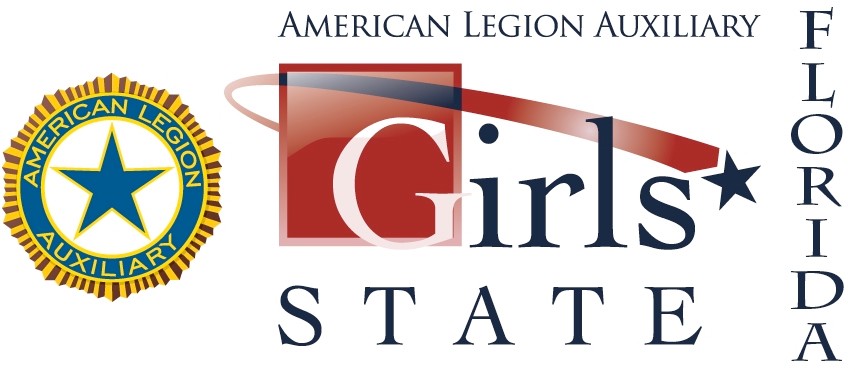 Girls State Over-Quota Unit RegistrationCompleted registration forms for the 2021 session of the Florida Girls State program are due to The American Legion Auxiliary Department of Florida no later than January 31, 2021.  The non-­‐refundable registration fee is $400 per delegate. Should your delegate be unable to attend, an alternate will be sent in their place. Please note: Unit obligations must be paid and unit must be at charter strength (10 paid senior members) to register for Girls State.  Only units who reached the 100% goal in membership by January 31, 2021 are entitled to apply for Over-Quota delegates. Quota amounts and fees cannot be included with regular registration fees. Girls State dates are June 9-17, 2021DO NOT SELECT A DELEGATE UNTIL YOU RECEIVE A NUMBERED APPLICATION FOR ONLINE REGISTRATION FROM DEPARTMENT HEADQUARTERS. Over-Quota delegates are awarded on a first-come, first-serve basis.Number of Delegates Requested:    	Check number: 		Amount:  	Is Department Holding Unit Money: ______ If so, how much: _________________Please make check payable to:	American Legion Auxiliary Department of Florida Girls StateP.O. Box 547917Orlando, FL 32854-­‐7917Unit Name:	 	Unit Number:	 		District Number:  	Unit Address:	 	                  Zip Code: 		City:  	Unit Girls State Chairman:	                                                                                                      (only one name)E-­‐mail Address:                                                                                                         (only one address. Print legibly)Daytime phone: 		Evening phone:  	